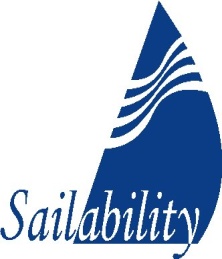                 WA Inc    ABN: 55 221 846 727	AddressAustralia II Drive,CRAWLEYWestern Australia 6009Postal AddressPO Box 5,NEDLANDSWestern Australia 6909Mobile 0404 145 499Emailsailability@rpyc.com.auWebsitewww.sailabilitywa.com.auSailability WA Inc. is proudly supported by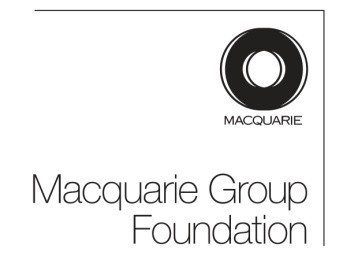 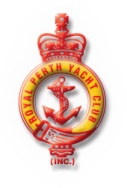 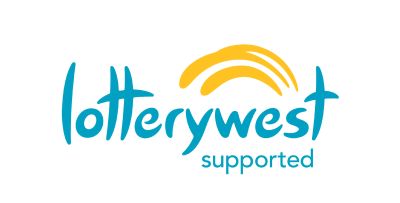 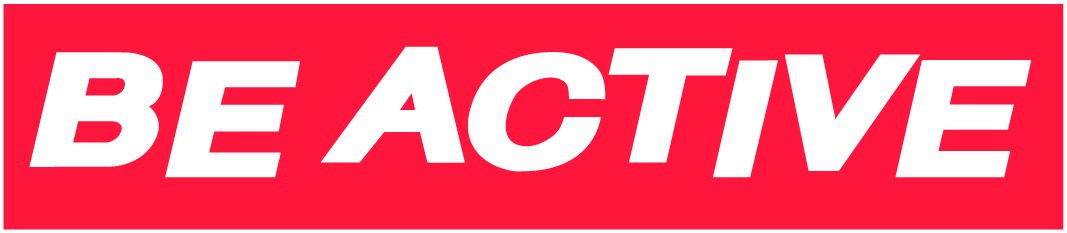 SAILABILITY WA INC DONATION FORMDonor Name: ...…………………….…………………………....................Donor Organisation: .................................................................................(If applicable)Address: ...………………………………………………………………….Suburb: ………………..……………………	............ Postcode: .………...Telephone number: ……………………...................................................Email: ......…………………….............................................……………....Donation amount: ..................................... Date: ……………………….…Donor Signature: ………………………......................................................	Donation received on behalf of Associated Sailability Program:(Please specify): ............................................................................................................................................................................................................................................................Thank you very much for your donation to Sailability WA Inc. Your funds will be forwarded to the above selected recipient.As Sailability WA Inc is a ‘Not for Profit’ Incorporated Association, donors will be issued with a tax deductable receipt. Payment options:Cheques to be made payable to: Sailability WA Inc (Postal address on side panel)Internet payments may be made to:Sailability WA Inc National Australia BankBSB: 086 164Account number.  454254259 (Please put surname or Organisation name into deposit details.)NOTE: No cash payments please.